ПАСПОРТ ДОСТУПНОСТИ объекта социальной инфраструктуры (ОСИ)№2Общие сведения об объекте Наименование (вид) объекта: муниципальное бюджетное общеобразовательное учреждение средняя общеобразовательная школа п.Победа Хабаровского муниципального района Хабаровского края Адрес объекта: 680533, Хабаровский край, Хабаровский район, п. Победа, ул. Комсомольская,14 Сведения о размещении объекта: отдельно стоящее здание 1^х этажей, 1719 кв.м наличие прилегающего земельного участка (да, нет); да, 25 200 кв.м Год постройки здания 1965 г., последнего капитального ремонта: не проводился Дата предстоящих плановых ремонтных работ: текущего июнь 2018 г., капитального не планируетсяСведения об организации, расположенной на объектеНазвание организации (учреждения), (полное юридическое наименование - согласно Уставу, краткое наименование): Муниципальное бюджетноеобщеобразовательное учреждение средняя общеобразовательная школа п.Победа Хабаровского муниципального района Хабаровского края, МБОУ СОШ п.Победа7. Юридический адрес организации (учреждения): 680533, Хабаровский край, Хабаровский район,п.Победа, ул. Комсомольская,14 Основание для пользования объектом (оперативное управление, аренда, собственность): оперативное управление Форма собственности (государственная, негосударственная): государственнаяТерриториальная принадлежность(федеральная, региональная, муниципальная): муниципальная Вышестоящая организация (наименование): Управление образования администрации Хабаровского  муниципального района Хабаровского краяАдрес вышестоящей организации, другие координаты: 680510, Хабаровский край, Хабаровский район, с. Тополево, ул. Пионерская,д.8 оф.2  тел/факс 8 (4212) 487215Характеристика деятельности организации на объекте(по обслуживанию населения)Сфера деятельности (здравоохранение, образование, социальная защита, физическая культура и спорт, культура, связь и информация, транспорт, жилой фонд, потребительский рынок и сфера услуг, другое) образованиеВиды оказываемых услуг:Образование среднее общее;85.13Образование основное общее;Деятельность по дополнительному профессиональному образованию Форма оказания услуг: (на объекте, с длительным пребыванием, в т.ч. проживанием, на дому, дистанционно): на объекте, на дому Категории обслуживаемого населения по возрасту:(дети, взрослыетрудоспособного возраста, пожилые; все возрастные категории): все возрастные категории по мере обращения Категории обслуживаемых инвалидов: инвалиды, передвигающиеся на коляске, инвалиды с нарушениями опорно-двигательного аппарата; нарушениями зрения, нарушениями слуха, нарушениями умственного развития: все категории Плановая мощность: посещаемость в день (количество обслуживаемых в день), вместимость, пропускная способность 110 обучающихся в одну смену Участие в исполнении ИПР инвалида, ребенка-инвалида (да, нет): даСостояние доступности объекта Путь следования к объекту пассажирским транспортом(описать маршрут движения с использованием пассажирского транспорта) пассажирский транспорт имеет доступ во двор школы, есть место для остановки пассажирского транспортаналичие адаптированного пассажирского транспорта к объекту: нет Путь к объекту от ближайшей остановки пассажирского транспорта: расстояние до объекта от остановки транспорта 10 м время движения (пешком) 1 мин наличие выделенного от проезжей части пешеходного пути (да, нет), да Перекрестки: нерегулируемые; регулируемые, со звуковой сигнализацией, таймером; Информация на пути следования к объекту: акустическая, тактильная, визуальная;Перепады высоты на пути: нетИх обустройство для инвалидов на коляске: да (пандус)Организация доступности объекта для инвалидов - форма обслуживания** - указывается один из вариантов: «А», «Б», «ДУ», «ВНД»Состояние доступности основных структурно-функциональных зон** Указывается: ДП-в - доступно полностью всем; ДП-И (К, О, С, Г, У) - доступно полностью избирательно (указать категории инвалидов); ДЧ-В - доступно частично всем; ДЧ-И (К, О, С, Г, У) - доступно частично избирательно (указать категории инвалидов); ДУ - доступно условно, ВНД - временно недоступноИТОГОВОЕ ЗАКЛЮЧЕНИЕ о состоянии доступности объекта социальной инфраструктуры: объект доступен условно для слепых, глухих и с нарушениями опорно-двигательного аппарата ДУ (К,С,Г,О) по причине того, что отсутствуют система информации и технические средства для слепых (слабовидящих), глухих (слабослышащих), с нарушениями опорно-двигательного аппарата; имеются перепады высоты, ступени для колясочников; для инвалидов с умственными отклонениями объект доступен частично в связи с недостаточным количеством информационных указателей о путях движения внутри здания ДЧ-И(У).Управленческое решениеРекомендации по адаптации основных структурных элементов объекта*- указывается один из вариантов (видов работ): не нуждается; ремонт (текущий, капитальный); индивидуальное решение с ТСР; технические решения невозможны - организация альтернативной формы обслуживанияПериод проведения работ до 2019 года в рамках исполнения Плана адаптации объекта социальной инфраструктуры к потребностям инвалидов и других маломобильных групп населения.Ожидаемый результат (по состоянию доступности) после выполнения работ по адаптации: объект будет доступен для категорий инвалидов С, Г, У, для категории инвалидов К, О объект будет ДЧ-И.Оценка результата исполнения программы, плана (по состоянию доступности): ДЧ- И (К, С, О, У)Для принятия решения требуется, не требуется (нужное подчеркнуть): Согласование с администрацией Хабаровского муниципального района (собственником здания)Имеется заключение уполномоченной организации о состоянии доступности объекта (наименование документа и выдавшей его организации, дата), нетИнформация размещена (обновлена) на Карте доступности Хабаровского края (дата) (наименование сайта, портала)Особые отметкиПаспорт сформирован на основании: Анкеты (информации об объекте) от «02» сентября 2019 г., Акта обследования объекта: №1 от «02» сентября 2019 г. Решения Комиссии МБОУ СОШ п.Победа  от «02» сентября 2019 г. в составе:Председатель комиссии, паспортизируемого объекта: Директор школы М.А. Жулина_________________________            (должность, ФИО)	                                                              (подпись)Члены комиссии:Завхоз В.Г. Коровушкина	               (должность, ФИО)                                                                            (подпись)Социальный педагог _______________________________              (должность, ФИО)		(подпись)Председатель родительского комитеташколы Е.С. Баум ___________________________________              (должность, ФИО)                                                                              (подпись)В том числе: представители общественных организаций инвалидов                                               ______________________________________________(должность, ФИО)	(подпись)___________________________________________________________________(должность, ФИО)	(подпись)___________________________________________________________________(должность, ФИО)                                                              (подпись)УТВЕРЖДАЮ: директор МБОУ СОШ п.Победа	                       ___________М.А. Жулина«02» сентября 2019 г.АНКЕТА	(информация об объекте социальной инфраструктуры)К ПАСПОРТУ ДОСТУПНОСТИ ОСИ №21. Общие сведения об объектеНаименование (вид) объекта: муниципальное бюджетное общеобразовательное учреждение средняя общеобразовательная школа п.Победа Хабаровского муниципального района Хабаровского краяАдрес объекта: 680533, Хабаровский край, Хабаровский район, п. Победа, ул. Комсомольская,14Сведения о размещении объекта: отдельно стоящее здание 1х этажей, 1719 кв.м наличие прилегающего земельного участка (да, нет); да, 25200 кв.мГод постройки здания 1965 г., последнего капитального ремонта: не проводилсяДата предстоящих плановых ремонтных работ: текущего июнь 2018 г., капитального не планируетсяСведения об организации, расположенной на объектеНазвание организации (учреждения), (полное юридическое наименование - согласно Уставу, краткое наименование): Муниципальное бюджетное общеобразовательное учреждение средняя общеобразовательная школа п.Победа Хабаровского муниципального района Хабаровского края, МБОУ СОШ п.ПобедаЮридический адрес организации (учреждения): 680533, Хабаровский край, Хабаровский район, п.Победа ул.Комсомольская,14Основание для пользования объектом (оперативное управление, аренда, собственность): оперативное управление Форма собственности (государственная, негосударственная): государственнаяТерриториальная принадлежность (федеральная, региональная, муниципальная): муниципальнаяВышестоящая организация (наименование): Управление образования администрации Хабаровского муниципального района Хабаровского краяАдрес вышестоящей организации, другие координаты: 680510, Хабаровский край, Хабаровский район, с. Тополево, ул. Пионерская, д.8 оф.2, тел/факс 8(4212) 487215Характеристика деятельности организации на объекте(по обслуживанию населения)Сфера деятельности (здравоохранение, образование, социальная защита, физическая культура и спорт, культура, связь и информация, транспорт, жилой фонд, потребительский рынок и сфера услуг, другое) образованиеВиды оказываемых услуг:Образование среднее общее;85.13Образование основное общее;Деятельность по дополнительному профессиональному образованию Форма оказания услуг: (на объекте, с длительным пребыванием, в т.ч. проживанием, на дому, дистанционно): на объекте, на дому Категории обслуживаемого населения по возрасту:(дети, взрослыетрудоспособного возраста, пожилые; все возрастные категории): все возрастные категории по мере обращения Категории обслуживаемых инвалидов: инвалиды, передвигающиеся на коляске, инвалиды с нарушениями опорно-двигательного аппарата; нарушениями зрения, нарушениями слуха, нарушениями умственного развития: все категории Плановая мощность: посещаемость в день (количество обслуживаемых в день), вместимость, пропускная способность 110 обучающихся в одну смену Участие в исполнении ИПР инвалида, ребенка-инвалида (да, нет): ^даСостояние доступности объекта Путь следования к объекту пассажирским транспортом(описать маршрут движения с использованием пассажирского транспорта) пассажирский транспорт имеет доступ во двор школы, есть место для остановки пассажирского транспортаналичие адаптированного пассажирского транспорта к объекту: нет Путь к объекту от ближайшей остановки пассажирского транспорта: расстояние до объекта от остановки транспорта 10 м время движения (пешком) 1 мин наличие выделенного от проезжей части пешеходного пути (да, нет), да Перекрестки: нерегулируемые; регулируемые, со звуковой сигнализацией, таймером; Информация на пути следования к объекту: акустическая, тактильная, визуальная; Перепады высоты на пути: нет       Их обустройство для инвалидов на коляске: да (пандус)Организация доступности объекта для инвалидов - форма обслуживания** - указывается один из вариантов: «А», «Б», «ДУ», «ВНД»Состояние доступности основных структурно-функциональных зон** Указывается: ДП-в - доступно полностью всем; ДП-И (К, О, С, Г, У) - доступно полностью избирательно (указать категории инвалидов); ДЧ-В - доступно частично всем; ДЧ-И (К, О, С, Г, У) - доступно частично избирательно (указать категории инвалидов); ДУ - доступно условно, ВНД - временно недоступноИТОГОВОЕ ЗАКЛЮЧЕНИЕ о состоянии доступности объекта социальной инфраструктуры: объект доступен условно для слепых, глухих и с нарушениями опорно-двигательного аппарата ДУ (К,С,Г,О) по причине того, что отсутствуют система информации и технические средства для слепых (слабовидящих), глухих (слабослышащих), с нарушениями опорно-двигательного аппарата; имеются перепады высоты, ступени для колясочников; для инвалидов с умственными отклонениями объект доступен частично в связи с недостаточным количеством информационных указателей о путях движения внутри здания ДЧ-И(У).Управленческое решениеРекомендации по адаптации основных структурных элементов объекта*- указывается один из вариантов (видов работ): не нуждается; ремонт (текущий, капитальный); индивидуальное решение с ТСР; технические решения невозможны - организация альтернативной формы обслуживанияПериод проведения работ до 2019 года в рамках исполнения Плана адаптации объекта социальной инфраструктуры к потребностям инвалидов и других маломобильных групп населения.Ожидаемый результат (по состоянию доступности) после выполнения работ по адаптации: объект будет доступен для категорий инвалидов С, Г, У, для категории инвалидов К, О объект будет ДЧ-И.Оценка результата исполнения программы, плана (по состоянию доступности): ДЧ- И (К, С, О, У)Для принятия решения требуется, не требуется (нужное подчеркнуть): Согласование с администрацией Хабаровского муниципального района (собственником здания)Имеется заключение уполномоченной организации о состоянии доступности объекта (наименование документа и выдавшей его организации, дата), нетИнформация размещена (обновлена) на Карте доступности Хабаровского края (дата)(наименование сайта, портала)Характеристика деятельности организации на объекте                                                                          УТВЕРЖДАЮ                                                       Директор МБОУ СОШ п.Победа                                                        _______________ М.А. Жулина                                                       «02» сентября       2019 гАКТ ОБСЛЕДОВАНИЯ объекта социальной инфраструктуры К ПАСПОРТУ ДОСТУПНОСТИ ОСИ № 2«02» сентября 2019 г.Хабаровский  муниципальный районНаименование территориального образования субъекта РФОбщие сведения об объекте Наименование (вид) объекта: муниципальное бюджетное общеобразовательное учреждение средняя общеобразовательная школа п.Победа Хабаровского муниципального района Хабаровского края Адрес объекта: 680533, Хабаровский край, Хабаровский район, п.Победа, ул. Комсомольская,14 Сведения о размещении объекта: отдельно стоящее здание 1^х этажей, 1719 кв.м наличие прилегающего земельного участка (да, нет); да, 25200 кв.м Год постройки здания 1965 г., последнего капитального ремонта: не проводился Дата предстоящих плановых ремонтных работ: текущего июнь 2018 г.. капитального не планируетсяСведения об организации, расположенной на объектеНазвание организации (учреждения), (полное юридическое наименование - согласно Уставу, краткое наименование):Муниципальное бюджетноеобщеобразовательное учреждение средняя общеобразовательная школа п.Победа Хабаровского муниципального района Хабаровского края, МБОУ СОШ п.Победа1.7. Юридический адрес организации (учреждения): 680533, Хабаровский край, Хабаровский район п, Победа ул.Комсомольская,14 Основание для пользования объектом (оперативное управление, аренда, собственность): оперативное управление Форма собственности (государственная, негосударственная): государственная Территориальная принадлежность (федеральная,регионапьная,муниципальная): муниципальная Вышестоящая организация (наименование): Управление  образования  администрации Хабаровского муниципального района Хабаровского края Адрес вышестоящей организации, другие координаты: 680510, Хабаровский край, Хабаровский район, с. Тополево, ул.Пионерская,  д.8, оф. 2, тел/факс ю8(4212) 487215Характеристика деятельности организации питания на объекте(по обслуживанию населения)Сфера деятельности (здравоохранение, образование, социальная защита, физическая культура и спорт, культура, связь и информация, транспорт, жилой фонд, потребительский рынок и сфера услуг, другое) образование Виды оказываемых услуг:Образование среднее общее;85.13Образование основное общее;Деятельность по дополнительному профессиональному образованию Форма оказания услуг: (на объекте, с длительным пребыванием, в т.ч. проживанием, на дому, дистанционно): на объекте, на дому Категории обслуживаемого населения по возрасту: (дети, взрослыетрудоспособного возраста, пожилые; все возрастные категории): все возрастные категории по мере обращения Категории обслуживаемых инвалидов: инвалиды, передвигающиеся на коляске, инвалиды с нарушениями опорно-двигательного аппарата; нарушениями зрения, нарушениями слуха, нарушениями умственного развития: все категории Плановая мощность: посещаемость в день (количество обслуживаемых в день), вместимость, пропускная способность 110 обучающихся в одну смену Участие в исполнении ИПР инвалида, ребенка-инвалида (да, нет): даСостояние доступности объекта Путь следования к объекту пассажирским транспортом(описать маршрут движения с использованием пассажирского транспорта) пассажирский транспорт имеет доступ во двор школы, есть место для остановки пассажирского транспортаналичие адаптированного пассажирского транспорта к объекту: нет Путь к объекту от ближайшей остановки пассажирского транспорта: расстояние до объекта от остановки транспорта 10 м время движения (пешком) 1 мин наличие выделенного от проезжей части пешеходного пути (да, нет), да Перекрестки: нерегулируемые; регулируемые, со звуковой сигнализацией, таймером; Информация на пути следования к объекту: акустическая, тактильная, визуальная; Перепады высоты на пути: нетИх обустройство для инвалидов на коляске: да (пандус)Организация доступности объекта для инвалидов - форма обслуживания** - указывается один из вариантов: «А», «Б», «ДУ», «ВНД»Состояние доступности основных структурно-функциональных зон** Указывается: ДП-в - доступно полностью всем; ДП-И (К, О, С, Г, У) - доступно полностью избирательно (указать категории инвалидов); ДЧ-В - доступно частично всем; ДЧ-И (К, О, С, Г, У) - доступно частично избирательно (указать категории инвалидов); ДУ - доступно условно, ВНД - временно недоступноИТОГОВОЕ ЗАКЛЮЧЕНИЕ о состоянии доступности объекта социальной инфраструктуры: объект доступен условно для слепых, глухих и с нарушениями опорно-двигательного аппарата ДУ (К,С,Г,О) по причине того, что отсутствуют система информации и технические средства для слепых (слабовидящих), глухих (слабослышащих), с нарушениями опорно-двигательного аппарата; имеются перепады высоты, ступени для колясочников; для инвалидов с умственными отклонениями объект доступен частично в связи с недостаточным количеством информационных указателей о путях движения внутри здания ДЧ-И(У).4.1. Рекомендации по адаптации основных структурных элементов объекта*- указывается один из вариантов (видов работ): не нуждается; ремонт (текущий, капитальный); индивидуальное решение с TCP; технические решения невозможны - организация альтернативной формы обслуживанияУправленческое решениеПериод проведения работ до 2019 года в рамках исполнения Плана адаптации объекта социальной инфраструктуры к потребностям инвалидов и других маломобильных групп населения.Ожидаемый результат (по состоянию доступности) после выполнения работ по адаптации: объект будет доступен для категорий инвалидов С, Г, У, для категории инвалидов К, О объект будет ДЧ-И.Оценка результата исполнения программы, плана (по состоянию доступности): ДЧ- И (К, С, О, У)Для принятия решения требуется, не требуется (нужное подчеркнуть): Согласование с администрацией Хабаровского муниципального района (собственником здания)Имеется заключение уполномоченной организации о состоянии доступности объекта (наименование документа и выдавшей его организации, дата), нетИнформация размещена (обновлена) на Карте доступности Хабаровского края (дата)(наименование сайта, портала)Директор школы М.А. Жулина _____________________                             (должность, ФИО)	                                                  (подпись)Члены комиссии:Завхоз  В.Г. Коровушкина _________________________                                (должность, ФИО)	(подпись)Социальный педагог ______________________________                               (должность, ФИО)                                                            (подпись)Приложение 1к Акту обследования ОСИ к паспорту доступности ОСИ№ 2 от «02» сентября 2019 г. I. Результаты обследования:Территории, прилегающей к зданию (участка): МБОУ СОШ п.Победа, 680533, Хабаровский край, Хабаровский район, п.Победа, ул. Комсомольская,14Наименование объекта, адресЗаключение по зоне:* указывается: ДП-в - доступно полностью всем; ДП-И (К, О, С, Г, У) - доступно полностью избирательно (указать категории инвалидов); ДЧ-В - доступно частично всем; ДЧ-И (К, О, С, Г, У) - доступно частично избирательно (указать категории инвалидов); ДУ - доступно условно, ВНД - недоступно**указывается один из вариантов: не нуждается; ремонт (текущий, капитальный); индивидуальное решение с ТСР; технические решения невозможны - организация альтернативной формы обслуживанияКомментарий к заключению:Результат обследования территории, прилегающей к зданию ( участка)1.Здание школы2. Помещение детского сада3. Пищеблок детского сада4. Гараж5. Мастерские6. Котельная7. Крыльцо8. Свободная зона окончания пандуса9. Двор10. Остановка школьного автобуса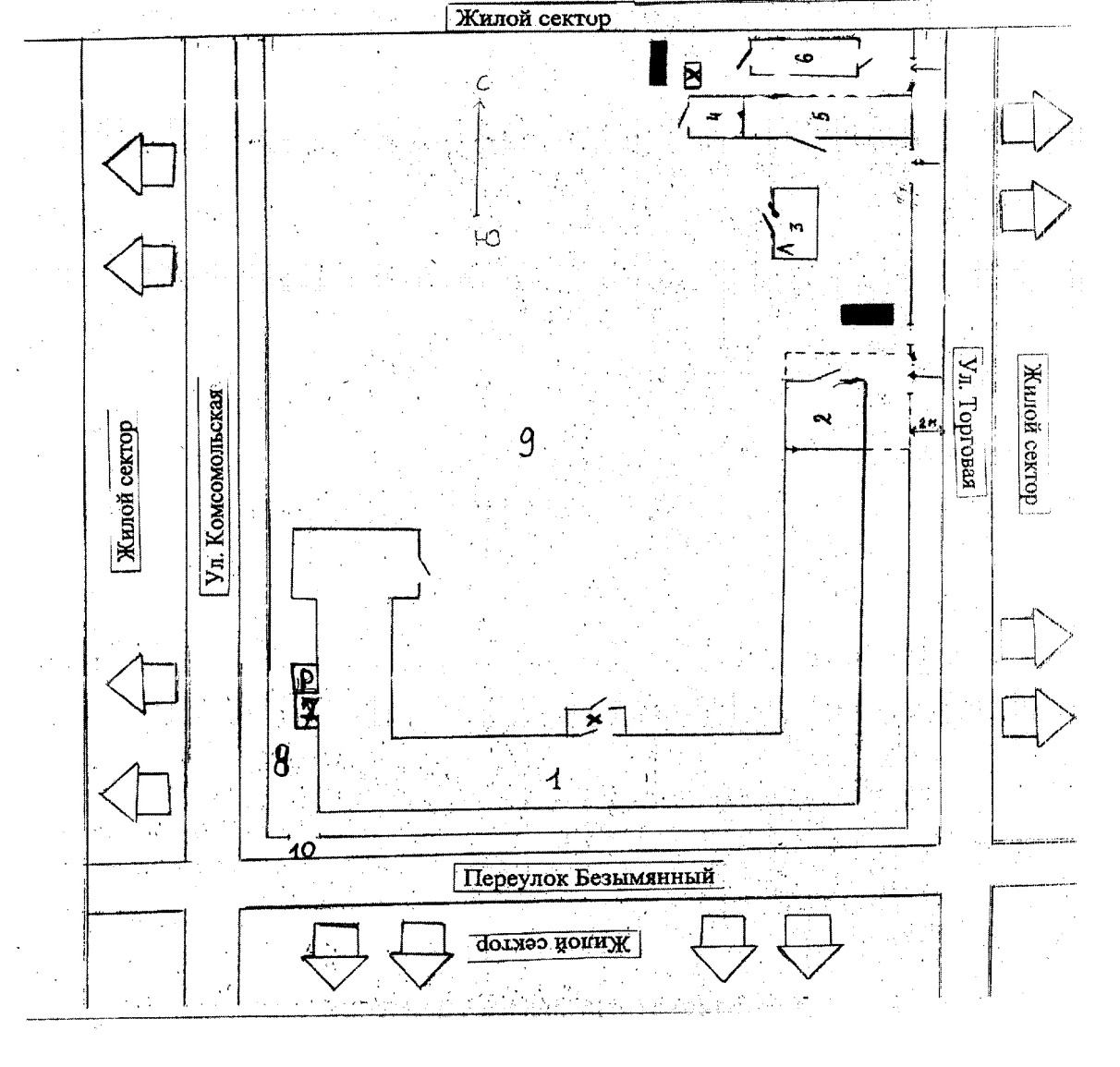 Результаты обследования:Входа (входов) в здание: МБОУ СОШ п.Победа, 680533, Хабаровский край, Хабаровский район, п.Победа, ул.Комсомольская,14Заключение по зоне:* указывается: ДП-в - доступно полностью всем; ДП-И (К, О, С, Г, У) - доступно полностью избирательно (указать категории инвалидов); ДЧ-В - доступно частично всем; ДЧ-И (К, О, С, Г, У) - доступно частично избирательно (указать категории инвалидов); ДУ доступно условно, ВНД - недоступно**указывается один из вариантов: не нуждается; ремонт (текущий, капитальный); индивидуальное решение с ТСР; технические решения невозможны - организация альтернативной формы обслуживания Комментарий к заключению: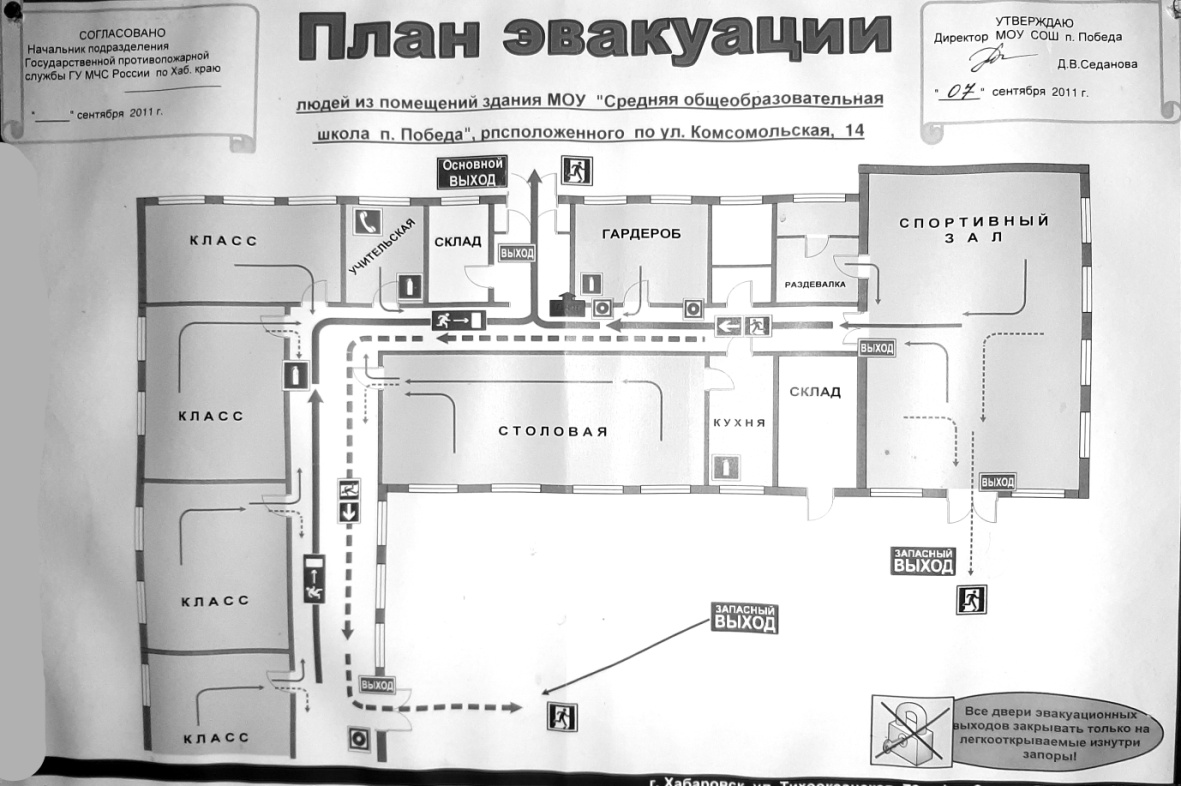 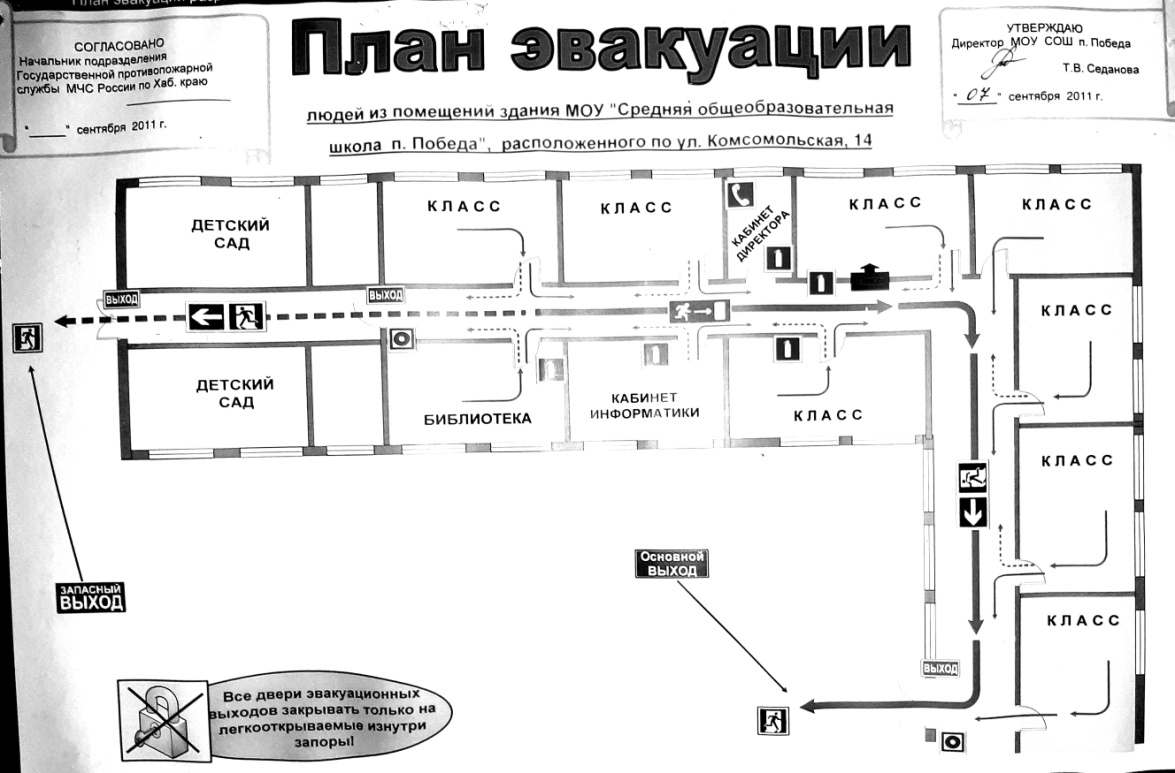 I. Результаты обследования:Пути (путей) движения внутри здания (в т.ч. путей эвакуации)МБОУ СОШ п.Победа, 680533, Хабаровский край, Хабаровский район, II Заключение по зоне:* указывается: ДП-в - доступно полностью всем; ДП-И (К, О, С, Г, У) - доступнополностью избирательно (указать категории инвалидов); ДЧ-В - доступно частично всем; ДЧ-И (К, О, С, Г, У) - доступно частично избирательно (указать категории инвалидов); ДУ - доступно условно, ВНД - недоступно**указывается один из вариантов: не нуждается; ремонт (текущий, капитальный); индивидуальное решение с ТСР; технические решения невозможны - организация альтернативной формы обслуживанияКомментарий к заключению:	I. Результаты обследования:Зоны целевого назначения здания (целевого посещения объекта) Вариант I - зона обслуживания инвалидовМБОУ СОШ п.Победа, 680533, Хабаровский край, Хабаровский район, п.Победа ул.Комсомольская,1II Заключение по зоне:* указывается: ДП-в - доступно полностью всем; ДП-И (К, О, С, Г, У) - доступно полностью избирательно (указать категории инвалидов); ДЧ-В - доступно частично всем; ДЧ-И (К, О, С, Г, У) - доступно частично избирательно (указать категории инвалидов); ДУ - доступно условно, ВНД - недоступно**указывается один из вариантов: не нуждается; ремонт (текущий, капитальный); индивидуальное решение с ТСР; технические решения невозможны - организация альтернативной формы обслуживанияЗоны целевого назначения здания (целевого посещения объекта) Вариант II - места приложения трудаII Заключение по зоне:* указывается: ДП-в - доступно полностью всем; ДП-И (К, О, С, Г, У) - доступно полностью избирательно (указать категории инвалидов); ДЧ-В - доступно частично всем; ДЧ-И (К, О, С, Г, У) - доступно частично избирательно (указать категории инвалидов); ДУ - доступно условно, ВНД - недоступно**указывается один из вариантов: не нуждается; ремонт (текущий, капитальный); индивидуальное решение с ТСР; технические решения невозможны - организация альтернативной формы обслуживанияКомментарий к заключению:I Результаты обследования:Зоны целевого назначения здания (целевого посещения объекта)Вариант III - жилые помещенияII Заключение по зоне:* указывается: ДП-в - доступно полностью всем; ДП-И (К, О, С, Г, У) - доступно полностью избирательно (указать категории инвалидов); ДЧ-В - доступно частично всем; ДЧ-И (К, О, С, Г, У) - доступно частично избирательно (указать категории инвалидов); ДУ - доступно условно, ВНД - недоступно**указывается один из вариантов: не нуждается; ремонт (текущий, капитальный); индивидуальное решение с ТСР; технические решения невозможны - организация альтернативной формы обслуживанияКомментарий к заключению:I. Результаты обследования:	Санитарно-гигиенических помещенийМБОУ СОШ п.Победа, 680533, Хабаровский край, Хабаровский район, п.Победа ул.Комсомольская,14Наименование объекта, адресII Заключение по зоне:* указывается: ДП-В - доступно полностью всем; ДП-И (К, О, С, Г, У) - доступно полностью избирательно (указать категории инвалидов); ДЧ-В - доступно частично всем; ДЧ-И (К, О, С, Г, У) - доступно частично избирательно (указать категории инвалидов); ДУ - доступно условно, ВНД - недоступно**указывается один из вариантов: не нуждается; ремонт (текущий, капитальный); индивидуальное решение с ТСР; технические решения невозможны - организация альтернативной формы обслуживанияКомментарий к заключению:I Результаты обследования:Системы информации на объектеМБОУ СОШ п.Победа, 680533, Хабаровский край, Хабаровский район  район, п.Победа ул.Комсомольская,14II Заключение по зоне:* указывается: ДП-в - доступно полностью всем; ДП-И (К, О, С, Г, У) - доступно полностью избирательно (указать категории инвалидов); ДЧ-В - доступно частично всем; ДЧ-И (К, О, С, Г, У) - доступно частично избирательно (указать категории инвалидов); ДУ - доступно условно, ВНД - недоступно**указывается один из вариантов: не нуждается; ремонт (текущий, капитальный); индивидуальное решение с ТСР; технические решения невозможны - организация альтернативной формы обслуживанияКомментарий к заключению:	СОГЛАСОВАНОЗаместитель председателя ХКО ООО «ВОИ» _______________ Верещагин А.С.«____»____________20____гУТВЕРЖДАЮДиректор МБОУ СОШ п.Победа_______________ Жулина М.А.«____»___________20____г№№п/пКатегория инвалидов(вид нарушения)Вариант организации доступности объекта(формы обслуживания)*1.Все категории инвалидов и МГНДУв том числе инвалиды:2передвигающиеся на креслах-коляскахДУ3с нарушениями опорно-двигательного аппаратаДУ4с нарушениями зренияДУ5с нарушениями слухаДУ6с нарушениями умственного развитияДУ№ п \пОсновные структурно-функциональные зоныСостояние доступности, в том числе для основных категорий инвалидов**1Территория, прилегающая к зданию (участок)ДУ- И (К, С, О) ДЧ - И (Г, У)2Вход (входы) в зданиеДП-В3Путь (пути) движения внутри здания (в т.ч. пути эвакуации)ДЧ - И (К, О, Г,У) ДУ - (С)4Зона целевого назначения здания (целевого посещения объекта)ДУ- (К, С, Г, О,У)5Санитарно-гигиенические помещенияДУ- (К, С, Г, О,У)6Система информации и связи (на всех зонах)ДЧ — И (О, К, У) ДУ (С, Г)7Пути движения к объекту (от остановки транспорта)ДУ- (К, С, Г, О,У)№№ п \пОсновные структурно-функциональные зоны объектаРекомендации по адаптации объекта (вид работы)*1Территория, прилегающая к зданию (участок)Индивидуальное решение с ТСР2Вход (входы) в зданиеТекущий ремонт3Путь (пути) движения внутри здания (в т.ч. пути эвакуации)Текущий ремонт4Зона целевого назначения здания (целевого посещения объекта)Текущий ремонт5Санитарно-гигиенические помещенияТекущий ремонт6Система информации на объекте (на всех зонах)Текущий ремонт7Пути движения к объекту (от остановки транспорта)Текущий ремонт8Все зоны и участкиТекущий ремонт№№п/пКатегория инвалидов(вид нарушения)Вариант организации доступности объекта(формы обслуживания)*1.Все категории инвалидов и МГНДУв том числе инвалиды:2передвигающиеся на креслах-коляскахДУ3с нарушениями опорно-двигательного аппаратаДУ4с нарушениями зренияДУ5с нарушениями слухаДУ6с нарушениями умственного развитияДУ№ п \пОсновные структурно-функциональные зоныСостояние доступности, в том числе для основных категорий инвалидов**1Территория, прилегающая к зданию (участок)ДУ- И (К, С, О) ДЧ - И (Г, У)2Вход (входы) в зданиеДП-В3Путь (пути) движения внутри здания (в т.ч. пути эвакуации)ДЧ - И (К, О, Г,У) ДУ - (С)4Зона целевого назначения здания (целевого посещения объекта)ДУ- (К, С, Г, О,У)5Санитарно-гигиенические помещенияДУ- (К, С, Г, О,У)6Система информации и связи (на всех зонах)ДЧ — И (О, К, У) ДУ (С, Г)7Пути движения к объекту (от остановки транспорта)ДУ- (К, С, Г, О,У)№№ п \пОсновные структурно-функциональные зоны объектаРекомендации по адаптации объекта (вид работы)*1Территория, прилегающая к зданию (участок)Индивидуальное решение с ТСР2Вход (входы) в зданиеТекущий ремонт3Путь (пути) движения внутри здания (в т.ч. пути эвакуации)Текущий ремонт4Зона целевого назначения здания (целевого посещения объекта)Текущий ремонт5Санитарно-гигиенические помещенияТекущий ремонт6Система информации на объекте (на всех зонах)Текущий ремонт7Пути движения к объекту (от остановки транспорта)Текущий ремонт8Все зоны и участкиТекущий ремонт№№п/пКатегория инвалидов(вид нарушения)Вариант организации доступности объекта(формы обслуживания)*1.Все категории инвалидов и МГНДУв том числе инвалиды:2передвигающиеся на креслах-коляскахДУ3с нарушениями опорно-двигательного аппаратаДУ4с нарушениями зренияДУ5с нарушениями слухаДУ6с нарушениями умственного развитияДУ№ п \пОсновные структурно-функциональные зоныСостояние доступности, в том числе для основных категорий инвалидов**1Территория, прилегающая к зданию (участок)ДУ- И (К, С, О) ДЧ - И (Г, У)2Вход (входы) в зданиеДП-в3Путь (пути) движения внутри здания (в т.ч. пути эвакуации)ДЧ - И (К, О, Г,У) ДУ - (С)4Зона целевого назначения здания (целевого посещения объекта)ДУ- (К, С, Г, О,У)5Санитарно-гигиенические помещенияДУ- (К, С, Г, О,У)6Система информации и связи (на всех зонах)ДЧ — И (О, К, У) ДУ (С, Г)7Пути движения к объекту (от остановки транспорта)ДУ- (К, С, Г, О,У)№№ п \пОсновные структурно-функциональные зоны объектаРекомендации по адаптации объекта (вид работы)*1Территория, прилегающая к зданию (участок)Индивидуальное решение с TCP2Вход (входы) в зданиеТекущий ремонт3Путь (пути) движения внутри здания (в т.ч. пути эвакуации)Текущий ремонт4Зона целевого назначения здания (целевого посещения объекта)Текущий ремонт5Санитарно-гигиенические помещенияТекущий ремонт6Система информации на объекте (на всех зонах)Текущий ремонт7Пути движения к объекту (от остановки транспорта)Текущий ремонт8Все зоны и участкиТекущий ремонт№п/пНаименованиефункциональнопланировочногоэлементаНаличиеэлементаНаличиеэлементаНаличиеэлементаВыявленные нарушения и замечанияВыявленные нарушения и замечанияРаботы по адаптации объектовРаботы по адаптации объектов№п/пНаименованиефункциональнопланировочногоэлементаесть/нет№ на план е№фотоСодержаниеЗначимодляинвалида(категория)СодержаниеВидыработ1.1Вход (входы) натерриториюЕстьР17,12В летний период вход перекрытК, ОУстановить калитку для свободного входа натерриторию школыТР1.2Путь (пути) движения на территорииЕстьР1Перепады высоты, ступени, преградыК, ОУстановить ровную поверхностьТР1.3Лестница(наружная)ЕстьР16Краевые ступени лестничных маршей не окрашены желтой краскойСОкрасить нижний и верхний марш наружной лестницыТР1.4Пандус(наружный)НетР16,3Лестница не продублирована наружным пандусомК, ОУстановить наружный пандус на наружной лестницеТР1.5Автостоянка и парковкаНетР113Не предусмотрено место для автостоянки и парковки пассажирского транспорта для инвалидовК, ОВыделить местодля автостоянки ипарковкипассажирскоготранспорта дляинвалидов.УстановитьсоответствующиезнакиОрг.ОБЩИЕ требования к зоненаличие хотя бы одного входа (въезда) на территорию объекта (на прилегающую к зданию территорию), приспособленного для всех категорий граждан (инвалидов и других МГН);наличие путей движения для МГН (транспортных и пешеходных; с возможностью их совмещения);наличие выделенных и маркированных мест (хотя бы одного) для транспорта инвалидов;наличие мест отдыха (рекомендуется).наличие хотя бы одного входа (въезда) на территорию объекта (на прилегающую к зданию территорию), приспособленного для всех категорий граждан (инвалидов и других МГН);наличие путей движения для МГН (транспортных и пешеходных; с возможностью их совмещения);наличие выделенных и маркированных мест (хотя бы одного) для транспорта инвалидов;наличие мест отдыха (рекомендуется).наличие хотя бы одного входа (въезда) на территорию объекта (на прилегающую к зданию территорию), приспособленного для всех категорий граждан (инвалидов и других МГН);наличие путей движения для МГН (транспортных и пешеходных; с возможностью их совмещения);наличие выделенных и маркированных мест (хотя бы одного) для транспорта инвалидов;наличие мест отдыха (рекомендуется).наличие хотя бы одного входа (въезда) на территорию объекта (на прилегающую к зданию территорию), приспособленного для всех категорий граждан (инвалидов и других МГН);наличие путей движения для МГН (транспортных и пешеходных; с возможностью их совмещения);наличие выделенных и маркированных мест (хотя бы одного) для транспорта инвалидов;наличие мест отдыха (рекомендуется).наличие хотя бы одного входа (въезда) на территорию объекта (на прилегающую к зданию территорию), приспособленного для всех категорий граждан (инвалидов и других МГН);наличие путей движения для МГН (транспортных и пешеходных; с возможностью их совмещения);наличие выделенных и маркированных мест (хотя бы одного) для транспорта инвалидов;наличие мест отдыха (рекомендуется).наличие хотя бы одного входа (въезда) на территорию объекта (на прилегающую к зданию территорию), приспособленного для всех категорий граждан (инвалидов и других МГН);наличие путей движения для МГН (транспортных и пешеходных; с возможностью их совмещения);наличие выделенных и маркированных мест (хотя бы одного) для транспорта инвалидов;наличие мест отдыха (рекомендуется).наличие хотя бы одного входа (въезда) на территорию объекта (на прилегающую к зданию территорию), приспособленного для всех категорий граждан (инвалидов и других МГН);наличие путей движения для МГН (транспортных и пешеходных; с возможностью их совмещения);наличие выделенных и маркированных мест (хотя бы одного) для транспорта инвалидов;наличие мест отдыха (рекомендуется).НаименованиеструктурнофункциональнойзоныСостояниедоступности*(к пункту 3.4 Акта обследования ОСИ)ПриложениеПриложениеРекомендации по адаптации(вид работы)** к пункту 4.1 Акта обследования ОСИНаименованиеструктурнофункциональнойзоныСостояниедоступности*(к пункту 3.4 Акта обследования ОСИ)№ на плане№ фотоРекомендации по адаптации(вид работы)** к пункту 4.1 Акта обследования ОСИТерритория, прилегающая к зданиюДУ- (К,С,Г,О) ДЧ-И (У)Текущий ремонт№п/пНаименованиефункционально-планировочног о элементаНаличиеэлементаНаличиеэлементаНаличиеэлементаВыявленные нарушения и замечанияВыявленные нарушения и замечанияРаботы по адаптации объектовРаботы по адаптации объектов№п/пНаименованиефункционально-планировочног о элементаесть/нет№ на план е№фотоСодержаниеЗначимодляинвалида(категория)СодержаниеВидыработ2.1Лестница(наружная)ЕстьР21Крыльцо слестницей.Краевые ступенилестничныхмаршейвыделеныжелтым цветомСНе нуждается2.2Пандус(наружный)ЕстьР22УстановленнаружныйпандусК, ОНе нуждается2.3Входнаяплощадка(переддверью)ЕстьР21,17Достаточно места для разворотаК, ОНе нуждается2.4Дверь(входная)ЕстьР24,17Входная дверь не оборудована кнопкой вызова персонала. Нет символа, указывающего на доступность для инвалидов.К, ОУстановить кнопку вызова персонала. При невозможности установки кнопки вызова персонала, оборудовать дверь телефоном вызова персонала. Установить символ, указывающий на доступность для инвалидов.ТР2.5ТамбурнетР24ОБЩИЕ требования к зонеОсновным требованием к данной зоне является наличие в здании как минимум одного входа, доступного для всех категорий инвалидов (с раз личными видами нарушений здоровья) и других МГН. При наличии нескольких входов в здание, как правило, выбирается вход, максимально приближенный к уровню земли и более других отвечающий требованиям доступности основных параметров по входной зоне.Основным требованием к данной зоне является наличие в здании как минимум одного входа, доступного для всех категорий инвалидов (с раз личными видами нарушений здоровья) и других МГН. При наличии нескольких входов в здание, как правило, выбирается вход, максимально приближенный к уровню земли и более других отвечающий требованиям доступности основных параметров по входной зоне.Основным требованием к данной зоне является наличие в здании как минимум одного входа, доступного для всех категорий инвалидов (с раз личными видами нарушений здоровья) и других МГН. При наличии нескольких входов в здание, как правило, выбирается вход, максимально приближенный к уровню земли и более других отвечающий требованиям доступности основных параметров по входной зоне.Основным требованием к данной зоне является наличие в здании как минимум одного входа, доступного для всех категорий инвалидов (с раз личными видами нарушений здоровья) и других МГН. При наличии нескольких входов в здание, как правило, выбирается вход, максимально приближенный к уровню земли и более других отвечающий требованиям доступности основных параметров по входной зоне.Основным требованием к данной зоне является наличие в здании как минимум одного входа, доступного для всех категорий инвалидов (с раз личными видами нарушений здоровья) и других МГН. При наличии нескольких входов в здание, как правило, выбирается вход, максимально приближенный к уровню земли и более других отвечающий требованиям доступности основных параметров по входной зоне.Основным требованием к данной зоне является наличие в здании как минимум одного входа, доступного для всех категорий инвалидов (с раз личными видами нарушений здоровья) и других МГН. При наличии нескольких входов в здание, как правило, выбирается вход, максимально приближенный к уровню земли и более других отвечающий требованиям доступности основных параметров по входной зоне.Основным требованием к данной зоне является наличие в здании как минимум одного входа, доступного для всех категорий инвалидов (с раз личными видами нарушений здоровья) и других МГН. При наличии нескольких входов в здание, как правило, выбирается вход, максимально приближенный к уровню земли и более других отвечающий требованиям доступности основных параметров по входной зоне.НаименованиеструктурнофункциональнойзоныСостояниедоступности*(к пункту 3.4 Акта обследования ОСИ)ПриложениеПриложениеРекомендации по адаптации(вид работы)** к пункту 4.1 Акта обследования ОСИНаименованиеструктурнофункциональнойзоныСостояниедоступности*(к пункту 3.4 Акта обследования ОСИ)№ на плане№ фотоРекомендации по адаптации(вид работы)** к пункту 4.1 Акта обследования ОСИВход в зданиеДИ-С, Г, УНе нуждается№п/пНаименованиефункционально-планировочног о элементаНаличиеэлементаНаличиеэлементаНаличиеэлементаВыявленные нарушения и замечанияВыявленные нарушения и замечанияРаботы по адаптации объектовРаботы по адаптации объектов№п/пНаименованиефункционально-планировочног о элементаесть/нет№ на лане№фотоСодержаниеЗначимодляинвалида(категория)СодержаниеВидыработ3.1Коридор(вестибюль,зонаожидания,галерея,балкон)ЕстьР25Нет визуальной, звуковой, тактильной информации с указанием направления движения и мест получения услугиК, С,О, Г, УУстановить визуальную, звуковую, тактильную информацию с указанием направления движения и мест получения услугиТР3.2Лестница(внутриздания)нетР214Пандус внутри зданияотсутствует, т.к. не предусмотрен по проекту школыК, С,О, Г, УНет возможности установитьТР3.3Пандус(внутриздания)НетПандус внутри зданияотсутствует, т.к. не предусмотрен по проекту школыК, ОНет возможности установить3.4Лифтпассажирски й (или подъемник)НетОтсутствует, непредусмотренпроектомК, ОНет возможности установить3.5ДверьЕстьР24Замечаний нетС3.6Путиэвакуации (в т.ч. зоны безопасност и)ЕстьР29Нет визуальной, звуковой, тактильной информации с указанием направления движения и мест получения услуги. Нет поручней перил с внутренней стороны лестницы. Краевые ступени лестничных маршей не окрашены желтой краскойУстановить визуальную, звуковую, тактильную информацию с указанием направления движения и мест получения услуги. Окрасить краевые ступени лестничных маршей желтой краской. Нет возможности установить поручни перил с внутренней стороны лестницы, т.к. будет нарушена ПБТРОБЩИЕ требования к зонеС точки зрения доступности оценивается путь движения внутри здания к месту целевого назначения (целевого посещения) этого объекта - то есть к зоне 4, а также (при наличии адаптированной или универсальной санитарногигиенической зоны) путь движения к санитарно-гигиеническим помещениям.С точки зрения доступности оценивается путь движения внутри здания к месту целевого назначения (целевого посещения) этого объекта - то есть к зоне 4, а также (при наличии адаптированной или универсальной санитарногигиенической зоны) путь движения к санитарно-гигиеническим помещениям.С точки зрения доступности оценивается путь движения внутри здания к месту целевого назначения (целевого посещения) этого объекта - то есть к зоне 4, а также (при наличии адаптированной или универсальной санитарногигиенической зоны) путь движения к санитарно-гигиеническим помещениям.С точки зрения доступности оценивается путь движения внутри здания к месту целевого назначения (целевого посещения) этого объекта - то есть к зоне 4, а также (при наличии адаптированной или универсальной санитарногигиенической зоны) путь движения к санитарно-гигиеническим помещениям.С точки зрения доступности оценивается путь движения внутри здания к месту целевого назначения (целевого посещения) этого объекта - то есть к зоне 4, а также (при наличии адаптированной или универсальной санитарногигиенической зоны) путь движения к санитарно-гигиеническим помещениям.С точки зрения доступности оценивается путь движения внутри здания к месту целевого назначения (целевого посещения) этого объекта - то есть к зоне 4, а также (при наличии адаптированной или универсальной санитарногигиенической зоны) путь движения к санитарно-гигиеническим помещениям.С точки зрения доступности оценивается путь движения внутри здания к месту целевого назначения (целевого посещения) этого объекта - то есть к зоне 4, а также (при наличии адаптированной или универсальной санитарногигиенической зоны) путь движения к санитарно-гигиеническим помещениям.НаименованиеструктурнофункциональнойзоныСостояниедоступности*(к пункту 3.4 Акта обследования ОСИ)ПриложениеПриложениеРекомендации по адаптации(вид работы)** к пункту 4.1 Акта обследования ОСИНаименованиеструктурнофункциональнойзоныСостояниедоступности*(к пункту 3.4 Акта обследования ОСИ)№ на плане№ фотоРекомендации по адаптации(вид работы)** к пункту 4.1 Акта обследования ОСИПути движения внутри зданияДЧ - И (К, О, Г,У) ДУ - (С)ТР№п/пНаименованиефункциональнопланировочногоэлементаНаличиеэлементаНаличиеэлементаНаличиеэлементаВыявленные нарушения и замечанияВыявленные нарушения и замечанияРаботы по адаптации объектовРаботы по адаптации объектов№п/пНаименованиефункциональнопланировочногоэлементаесть/нет№ наплане№фотоСодержаниеЗначимодляинвалид.(категория)СодержаниеВидыработ4.1КабинетнаяформаобслуживанияДаР28Кабинет для консультацийК, С, О, Г, УРасширить дверь в кабинете изо (1-й этаж)Орг4.2Зальная форма обслуживанияЕстьР216Столовая для приема пищиЗамечаний нетК, С, О, Г, УОрг4.3ПрилавочнаяформаобслуживанияНет4.4Формаобслуживания сперемещением по маршрутуНет4.5Кабинаиндивидуальног о обслуживанияНетОБЩИЕ требования к зонеНе менее 5% мест для инвалидов и других МГН от общей вместимости учреждения или расчетного количества посетителей (в том числе при выделении зон специализированного обслуживания МГН в здании).Не менее 5% мест для инвалидов и других МГН от общей вместимости учреждения или расчетного количества посетителей (в том числе при выделении зон специализированного обслуживания МГН в здании).Не менее 5% мест для инвалидов и других МГН от общей вместимости учреждения или расчетного количества посетителей (в том числе при выделении зон специализированного обслуживания МГН в здании).Не менее 5% мест для инвалидов и других МГН от общей вместимости учреждения или расчетного количества посетителей (в том числе при выделении зон специализированного обслуживания МГН в здании).Не менее 5% мест для инвалидов и других МГН от общей вместимости учреждения или расчетного количества посетителей (в том числе при выделении зон специализированного обслуживания МГН в здании).Не менее 5% мест для инвалидов и других МГН от общей вместимости учреждения или расчетного количества посетителей (в том числе при выделении зон специализированного обслуживания МГН в здании).Не менее 5% мест для инвалидов и других МГН от общей вместимости учреждения или расчетного количества посетителей (в том числе при выделении зон специализированного обслуживания МГН в здании).Зоны целевого назначения зданияДУ- (К, С, Г, О, У)НаименованиефункциональнопланировочногоэлементаНаличиеэлементаНаличиеэлементаНаличиеэлементаВыявленные нарушения и замечанияВыявленные нарушения и замечанияРаботы по адаптации объектовРаботы по адаптации объектовНаименованиефункциональнопланировочногоэлементаесть/нет№ наплане№фотоСодержаниеЗначимодляинвалида(категория)СодержаниеВидыработМесто приложения труда--НаименованиеструктурнофункциональнойзоныСостояниедоступности*(к пункту 3.4 Акта обследования ОСИ)ПриложениеПриложениеРекомендации по адаптации(вид работы)** к пункту 4.1 Акта обследования ОСИНаименованиеструктурнофункциональнойзоныСостояниедоступности*(к пункту 3.4 Акта обследования ОСИ)№ на плане№ фотоРекомендации по адаптации(вид работы)** к пункту 4.1 Акта обследования ОСИМестаприложениятруда--НаименованиефункциональнопланировочногоэлементаНаличиеэлементаНаличиеэлементаНаличиеэлементаВыявленные нарушения и замечанияВыявленные нарушения и замечанияРаботы по адаптации объектовРаботы по адаптации объектовНаименованиефункциональнопланировочногоэлементаесть/нет№ наплане№фотоСодержаниеЗначимодляинвалида(категория)СодержаниеВидыработЖилыепомещенияНетНаименованиеструктурнофункциональнойзоныСостояниедоступности*(к пункту 3.4 Акта обследования ОСИ)ПриложениеПриложениеРекомендации по адаптации(вид работы)** к пункту 4.1 Акта обследования ОСИНаименованиеструктурнофункциональнойзоныСостояниедоступности*(к пункту 3.4 Акта обследования ОСИ)№ на плане№ фотоРекомендации по адаптации(вид работы)** к пункту 4.1 Акта обследования ОСИЖилыепомещенияНаименованиефункциональнопланировочногоэлементаНаличиеэлементаНаличиеэлементаНаличиеэлементаВыявленные нарушения и замечанияВыявленные нарушения и замечанияРаботы по адаптации объектовРаботы по адаптации объектов№п/пНаименованиефункциональнопланировочногоэлементаесть/нет№ на план е№фотоСодержаниеЗначимодляинвалида(категория)СодержаниеВидыработ5.1ТуалетнаякомнатаЕстьР212Ширина двери не соответствует требуемым нормам. Доступная кабина в общей уборной не имеет поручней, крючков для одежды, костылей и др. принадлежностей, не оборудована системой тревожной сигнализации, световыми мигающими оповещателямиК, ОУстановить дведвери,поручни,крючки дляодежды,костылей и др.принадлежностей, системутревожнойсигнализации,световыемигающиеоповещателиТР5.2Душевая/ ванная комнатанет5.3Бытоваякомната(гардеробная)ЕстьР27Замечаний нетК, О, С,Г, УОргОБЩИЕ требования к зонеНаличие на ОСИ посетителей) как числе доступной менее одной у общественных посетителей 50 более)Наличие на ОСИ посетителей) как числе доступной менее одной у общественных посетителей 50 более)Наличие на ОСИ посетителей) как числе доступной менее одной у общественных посетителей 50 более)(особенно на объекте, предназначенном для обслуживания минимум одной универсальной кабины для МГН (в том для пользования инвалидами на кресле-коляске). Так, не универсальной кабины должно быть предусмотрено в туалетах, в общественных зданиях (при численности и более человек, при нахождении их в здании 60 минут и(особенно на объекте, предназначенном для обслуживания минимум одной универсальной кабины для МГН (в том для пользования инвалидами на кресле-коляске). Так, не универсальной кабины должно быть предусмотрено в туалетах, в общественных зданиях (при численности и более человек, при нахождении их в здании 60 минут и(особенно на объекте, предназначенном для обслуживания минимум одной универсальной кабины для МГН (в том для пользования инвалидами на кресле-коляске). Так, не универсальной кабины должно быть предусмотрено в туалетах, в общественных зданиях (при численности и более человек, при нахождении их в здании 60 минут и(особенно на объекте, предназначенном для обслуживания минимум одной универсальной кабины для МГН (в том для пользования инвалидами на кресле-коляске). Так, не универсальной кабины должно быть предусмотрено в туалетах, в общественных зданиях (при численности и более человек, при нахождении их в здании 60 минут иНаименованиеструктурнофункциональнойзоныСостояниедоступности*(к пункту 3.4 Акта обследования ОСИ)ПриложениеПриложениеРекомендации по адаптации(вид работы)** к пункту 4.1 Акта обследования ОСИНаименованиеструктурнофункциональнойзоныСостояниедоступности*(к пункту 3.4 Акта обследования ОСИ)№ на плане№ фотоРекомендации по адаптации(вид работы)** к пункту 4.1 Акта обследования ОСИСанитарногигиеническиепомещенияДУ- (К, С, Г, О, У)ТР№п/пНаименованиефункциональнопланировочногоэлементаНаличиеэлементаНаличиеэлементаНаличиеэлементаВыявленные нарушения и замечанияВыявленные нарушения и замечанияРаботы по адаптации объектовРаботы по адаптации объектов№п/пНаименованиефункциональнопланировочногоэлементаесть/нет№ на план е№фотоСодержаниеЗначимодляинвалид.(категория)СодержаниеВидыработ6.1ВизуальныесредстваНетНет визуальной информации с указанием направления движения и мест получения услуги.К, О,Г, УУстановить визуальную информацию с указанием направления движения и мест получения услуги.ТР6.2АкустическиесредстваНетНет звонка для вызова дежурного. Нет звуковой информации с указанием направления движения и мест получения услугиГУстановить звуковую информацию с указанием направления движения и мест получения услуги.ТР6.3ТактильныесредстваНетНет тактильной информации с указанием направления движения и мест получения услугиСУстановить тактильную информацию с указанием направления движения и мест получения услуги.ТРОБЩИЕ требования к зонеСистемы средств информации должны быть комплексными - для всех категорий инвалидов (визуальными, звуковыми, тактильными).Знаки и символы должны быть идентичными в пределах здания, комплекса сооружений, района расположения объектов; они должны соответствовать нормативным документам по стандартизации.Системы средств информации должны быть комплексными - для всех категорий инвалидов (визуальными, звуковыми, тактильными).Знаки и символы должны быть идентичными в пределах здания, комплекса сооружений, района расположения объектов; они должны соответствовать нормативным документам по стандартизации.Системы средств информации должны быть комплексными - для всех категорий инвалидов (визуальными, звуковыми, тактильными).Знаки и символы должны быть идентичными в пределах здания, комплекса сооружений, района расположения объектов; они должны соответствовать нормативным документам по стандартизации.Системы средств информации должны быть комплексными - для всех категорий инвалидов (визуальными, звуковыми, тактильными).Знаки и символы должны быть идентичными в пределах здания, комплекса сооружений, района расположения объектов; они должны соответствовать нормативным документам по стандартизации.Системы средств информации должны быть комплексными - для всех категорий инвалидов (визуальными, звуковыми, тактильными).Знаки и символы должны быть идентичными в пределах здания, комплекса сооружений, района расположения объектов; они должны соответствовать нормативным документам по стандартизации.Системы средств информации должны быть комплексными - для всех категорий инвалидов (визуальными, звуковыми, тактильными).Знаки и символы должны быть идентичными в пределах здания, комплекса сооружений, района расположения объектов; они должны соответствовать нормативным документам по стандартизации.Системы средств информации должны быть комплексными - для всех категорий инвалидов (визуальными, звуковыми, тактильными).Знаки и символы должны быть идентичными в пределах здания, комплекса сооружений, района расположения объектов; они должны соответствовать нормативным документам по стандартизации.НаименованиеструктурнофункциональнойзоныСостояниедоступности*(к пункту 3.4 Акта обследования ОСИ)ПриложениеПриложениеРекомендации по адаптации(вид работы)** к пункту 4.1 Акта обследования ОСИНаименованиеструктурнофункциональнойзоныСостояниедоступности*(к пункту 3.4 Акта обследования ОСИ)№ на плане№ фотоРекомендации по адаптации(вид работы)** к пункту 4.1 Акта обследования ОСИСистемы информации на объектеДУ-вТР